民航西南地区管理局2019年考试录用公务员面试公告根据公务员录用工作有关规定，现就2019年民航西南地区管理局录用公务员面试有关事宜公告如下：一、面试分数线及进入面试人员名单（共61人）二、面试确认请进入面试的考生于2019年2月25日12:00前确认是否参加面试，确认方式为电子邮件或传真（详见附件1）。要求如下：1.发送电子邮件至或传真至028-85710073。2.邮件标题统一按“XXX（姓名）确认参加民航西南地区管理局 XXX职位面试”。3.电子邮件正文请注明：姓名、身份证号、准考证号、公共科目笔试总成绩及最新通讯地址和联系方式。4.逾期未确认的，视为自动放弃，不再进入面试程序三、放弃面试的处理放弃面试的考生请填写《放弃公务员面试的声明》（详见附件2），经本人签名，于2月25日12:00前传真至028-85710073或发送扫描件至mhxnrjc@163.com。未在规定时间内填报放弃声明，又因个人原因不参加面试的，将上报中央公务员主管部门记入诚信档案。四、资格复审请考生于2月25日前（以寄出邮戳为准）通过邮政特快专递（EMS）将以下材料复印件邮寄到我单位接受资格复审（一般不接待本人或快递公司送达）：1. 本人身份证、学生证或工作证复印件。2. 公共科目笔试准考证复印件。3. 考试报名登记表（贴好照片，如实、详细填写个人学习、工作经历，时间必须连续，并注明各学习阶段是否在职学习，取得何种学历和学位）。4. 本（专）科、研究生各阶段学历、学位证书复印件，所报职位要求的外语等级证书、职业资格证书复印件等材料。5. 报考职位所要求的基层工作经历有关材料。在党政机关、事业单位、国有企业工作过的考生，需提供单位人事部门出具的基层工作经历材料，并注明起止时间和工作地点；在其他经济组织、社会组织等单位工作过的考生，需提供相应劳动合同或缴纳社保材料的复印件。6. 除上述材料外，考生需按照身份类别，提供以下材料：应届毕业生提供所在学校加盖公章的报名推荐表（须注明培养方式）复印件。社会在职人员提供所在单位组织人事部门盖章的报名推荐表复印件。现工作单位与报名时填写单位不一致的，还需提供离职有关材料复印件。留学回国人员提供教育部留学服务中心认证的国外学历学位认证书复印件。“大学生村官”项目人员提供由县级及以上组织人事部门出具的服务期满、考核合格的材料复印件；“农村义务教育阶段学校教师特设岗位计划”项目人员提供省级教育部门统一制作，教育部监制的“特岗教师”证书和服务“农村义务教育阶段学校教师特设岗位计划”鉴定表复印件；“三支一扶”计划项目人员提供各省“三支一扶”工作协调管理办公室出具的高校毕业生“三支一扶”服务证书复印件；“大学生志愿服务西部计划”项目人员提供由共青团中央统一制作的服务证和大学生志愿服务西部计划鉴定表复印件。7、其他材料：部分考生还需提供职位要求的专业执照、资格证书、专业从业工作证明等材料的复印件。材料邮寄地址：四川省成都市双流县胜利镇云岭路8号民航西南地区管理局人事科教处，邮编610200。联系人：孙诚，联系电话：028-85710609。请在信封上注明“2019年度考试录用公务员面试有关材料”。考生所寄材料（复印件）不再退还。考生应对所提供材料的真实性负责，材料不全或主要信息不实，影响资格审查结果的，将取消面试资格。此外，面试前还将进行现场资格复审，届时请考生备齐以上材料的原件。五、现场资格复审所有参加面试的考生须于3月10日（星期日）下午前往成都双流国际机场内民航巨龙酒店2楼会议室进行现场面试资格复审，参加3月11日面试的考生现场复审时间为3月10日14:00-15:30，参加3月12日面试的考生现场复审时间为3月10日15:30-17:00。六、面试安排（一）面试时间面试定于2019年3月11日-12日进行。1、3月11日，报考：民航西南管理局财务处主任科员及以下（300110001002）川监局运输处主任科员及以下（300110002003）川监局飞行标准处主任科员及以下（300149002001）云监局飞行标准处主任科员及以下（300149005003）川监局适航维修处主任科员及以下（300149002002）川监局适航维修处主任科员及以下（300149002003）川监局机场处主任科员及以下（300110002004）川监局机场处主任科员及以下（300110002005）云监局机场处主任科员及以下（300110005001）贵监局机场处主任科员及以下（300110004002）川监局党委办公室主任科员及以下（300110002002）贵监局党委办公室主任科员及以下（300110004001）川监局行政办公室主任科员及以下（300110002001）职位的考生进行面试。2、3月12日，报考：云监局运输处主任科员及以下（300110005002）云监局适航维修处主任科员及以下（300149005001）民航西南管理局航卫处主任科员及以下（300110001003）贵监局空管处主任科员及以下（300149004001）丽监局运输处主任科员及以下（300110006001）渝监局飞标处主任科员及以下（300110003001）云监局航务处主任科员及以下（300149005002）职位的考生进行面试。面试于当日上午9:00开始，面试当天所有考生需于8:30进入候考室入闱封闭。请所有考生于当日上午8:30前到面试地点报到，面试开始前30分钟没有进入候考室的考生，取消考试资格。（二）面试报到地点四川省成都市双流国际机场内民航巨龙酒店2楼会议室，地址：成都市双流国际机场东一路中段。地图如下：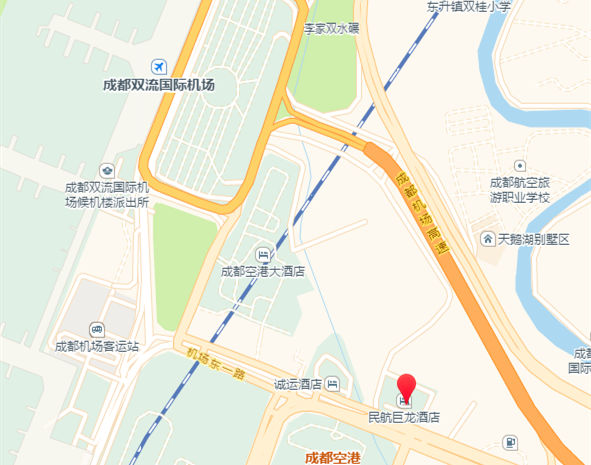 （三）综合成绩计算方式综合成绩计算: 综合成绩（无专业能力测试） =（笔试总成绩÷2）*50% + 面试成绩*50%七、体检和考察（一）体检和考察人选的确定参加面试人数与录用计划数比例达到3:1及以上的，面试后应按综合成绩从高到低的顺序，比计划录用人数多1人确定体检人选，在体检合格考生中，按照综合成绩从高到低的顺序，等额确定考察人选。参加面试人数与录用计划数比例低于3:1的考生，面试成绩应达到60分的面试合格分数线，方可进入体检和考察。（二）体检和体能测试3月11日面试的考生拟定于3月12日进行体检，12日面试的考生拟定于13日进行体检（具体组织安排另行通知），请参加当日体检的考生于当天上午8:00在民航巨龙酒店集合，届时统一前往，请考生合理安排好行程，注意安全。八、注意事项1、考生应对个人提供资料的真实性负责；2、应届公安考生公告另行通知；3、体检费用由民航西南地区管理局统一支付，请所有考生根据面试公告合理安排行程。联系方式： 028-85710609（电话）           028-85710073（传真）欢迎各位考生对我们的工作进行监督。附件：1. 面试确认内容（样式）2. 放弃面试资格声明（样式）民航西南地区管理局                               2019年2月19日附件1XXX确认参加民航西南地区管理局XX职位面试民航西南地区管理局：本人XXX，身份证号：XXXXXXXXXXXXXXXXXX，公共科目笔试总成绩：XXXXX，报考XX职位（职位代码XXXXXXX），已进入该职位面试名单。我能够按照规定的时间和要求参加面试。姓名（手写签名）：日期：附件2放弃面试资格声明民航西南地区管理局：本人XXX，身份证号：XXXXXXXXXXXXXXXXXX，报考XX职位（职位代码XXXXXXXXX），已进入该职位面试名单。现因个人原因，自愿放弃参加面试，特此声明。联系电话：XXX-XXXXXXXX签名（考生本人手写）：日期：身份证复印件粘贴处职位名称及代码面试分数线姓名准考证号面试时间备注民航西南管理局财务处主任科员及以下（300110001002）114.3黄灿119146010218093月11日调剂民航西南管理局财务处主任科员及以下（300110001002）114.3李海洋128162010270123月11日调剂民航西南管理局财务处主任科员及以下（300110001002）114.3欧阳仪馨169144020107273月11日民航西南管理局财务处主任科员及以下（300110001002）114.3唐毅169153012249303月11日川监局运输处主任科员及以下（300110002003）124.6王星辰169237090427193月11日川监局运输处主任科员及以下（300110002003）124.6张永翔169251001160293月11日川监局运输处主任科员及以下（300110002003）124.6周益169251001817183月11日川监局飞行标准处主任科员及以下（300149002001）110.6王辉169235021202133月11日川监局飞行标准处主任科员及以下（300149002001）110.6包涵169244011948233月11日川监局飞行标准处主任科员及以下（300149002001）110.6李赟169244110552023月11日云监局飞行标准处主任科员及以下（300149005003）90.8雷伯169231010901113月11日云监局飞行标准处主任科员及以下（300149005003）90.8谢新淼169233020207033月11日云监局飞行标准处主任科员及以下（300149005003）90.8赵勇169244021026303月11日川监局适航维修处主任科员及以下（300149002002）104.8朱永驰169232011058203月11日川监局适航维修处主任科员及以下（300149002002）104.8巫杰169250011219193月11日川监局适航维修处主任科员及以下（300149002002）104.8薛雨萌169261011830103月11日川监局适航维修处主任科员及以下（300149002003）107.3吕林169214013007103月11日川监局适航维修处主任科员及以下（300149002003）107.3岳亮169244012150203月11日川监局适航维修处主任科员及以下（300149002003）107.3黄新宇169253013821033月11日递补川监局机场处主任科员及以下（300110002004）131.2李科169233310402083月11日川监局机场处主任科员及以下（300110002004）131.2吴纪均169237012031153月11日川监局机场处主任科员及以下（300110002004）131.2何牛169250010812243月11日川监局机场处主任科员及以下（300110002005）125.7李佳宸169221020602083月11日川监局机场处主任科员及以下（300110002005）125.7鞠一鸣169232010855213月11日川监局机场处主任科员及以下（300110002005）125.7樊靖坤169236072251153月11日云监局机场处主任科员及以下（300110005001）133.7郭英铠169223011219153月11日云监局机场处主任科员及以下（300110005001）133.7闫伟169244012954073月11日云监局机场处主任科员及以下（300110005001）133.7张凌霄169253010411113月11日贵监局机场处主任科员及以下（300110004002）101.9黄滔169250011206073月11日贵监局机场处主任科员及以下（300110004002）101.9袁松169252280840083月11日贵监局机场处主任科员及以下（300110004002）101.9李鲜169253013631123月11日川监局党委办公室主任科员及以下（300110002002）124.4王逍169237013521043月11日川监局党委办公室主任科员及以下（300110002002）124.4郑明先169251001569273月11日川监局党委办公室主任科员及以下（300110002002）124.4王帆169261011727253月11日贵监局党委办公室主任科员及以下（300110004001）127.6陈丹169242010951243月11日贵监局党委办公室主任科员及以下（300110004001）127.6周博韬169252280829083月11日贵监局党委办公室主任科员及以下（300110004001）127.6李杰169252281032103月11日川监局行政办公室主任科员及以下（300110002001）124.3李畅169241010930223月11日递补川监局行政办公室主任科员及以下（300110002001）124.3林桐169244013027113月11日云监局运输处主任科员及以下（300110005002）114.2普慧洁169212013322293月12日云监局运输处主任科员及以下（300110005002）114.2马婉玉169241020209103月12日云监局运输处主任科员及以下（300110005002）114.2冯玲曼169243016124193月12日云监局适航维修处主任科员及以下（300149005001）111.2邓春洪169242012101073月12日云监局适航维修处主任科员及以下（300149005001）111.2高家佳169244011314223月12日云监局适航维修处主任科员及以下（300149005001）111.2李弘杰169253010735273月12日民航西南管理局航卫处主任科员及以下（300110001003）117.9田刚169137010323133月12日民航西南管理局航卫处主任科员及以下（300110001003）117.9刘伟涛169137060116073月12日民航西南管理局航卫处主任科员及以下（300110001003）117.9潘小艳169137080159203月12日递补民航西南管理局航卫处主任科员及以下（300110001003）117.9冯彪169151000576223月12日民航西南管理局航卫处主任科员及以下（300110001003）117.9黄璐雯169151000580133月12日贵监局空管处主任科员及以下（300149004001）94.8赵倍利169244011681213月12日调剂贵监局空管处主任科员及以下（300149004001）94.8王洋169244012814063月12日丽监局运输处主任科员及以下（300110006001）113.3周益伟169244020701083月12日丽监局运输处主任科员及以下（300110006001）113.3环学娟169253014325103月12日丽监局运输处主任科员及以下（300110006001）113.3胡莉莎169253015310213月12日渝监局飞标处主任科员及以下（300110003001）121.8朱喜169232033649163月12日渝监局飞标处主任科员及以下（300110003001）121.8马系国169235021227043月12日递补渝监局飞标处主任科员及以下（300110003001）121.8赵聆君169251001375153月12日云监局航务处主任科员及以下（300149005002）97.8刘士瑜169250012113173月12日云监局航务处主任科员及以下（300149005002）97.8何伟169251001162123月12日递补云监局航务处主任科员及以下（300149005002）97.8丁绍伟169253015522043月12日